Purposeful Play“Play is the highest form of research.”It’s not only okay for children to play, but it’s okay for you to play with them!  Children learn best as they explore and try to better understand how things work.  Their play is enhanced when adults interact in play, posing questions and setting up opportunities for children to look at familiar things in different ways and explore things that are new to them.  Learn how to look at what is available for children to explore and then how to join in children’s explorations.  You will also discover how your interactions and questioning can help children become more secure and eager learners while developing critical thinking skills!  It’s easier than you think!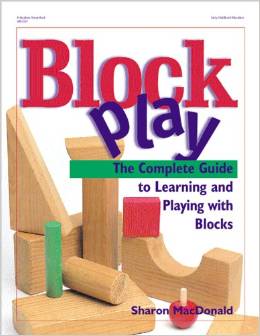 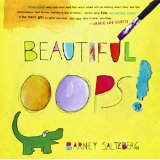 Registration FormPurposeful PlayApril 24, 2015 8:30-12:30 CDTPlease Print:Name: ___________________________________  Center/District: ________________________________School:  __________________________________ Position:_______________________________________Phone #: _________________________________ Email __________________________________________Note:   Please cancel your registration within five (5) working days of the activity to allow another participant the opportunity to attend.  Substitutions will be allowed.Registration Deadline:  April 20, 2015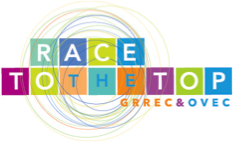 	`Complete this form and give to your Kid-FRIENDLy Preschool Pal, orFax this completed form to kid-FRIENDLyAttention:   Kim Guffy at (270) 904-0921 (Fax), orRegister Online:https://docs.google.com/forms/d/1sVqR3jDKBmoTjZ7vxTePAWqRg4ZjuxKFs9VrVgO8Yvc/editSponsored byGreen River Regional Education Cooperative230 Technology Way, Bowling Green, KY 42101Questions??   Please contact Allison Bemiss at allison.bemiss@ky.gov or your Kid-FRIENDLy, Preschool PAL